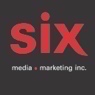 Bruno RodéoLe Sliceur – Bruno Rodéo raconte l’histoire derrière le nouvel extrait de l’album Ok, c’est beau!EN SPECTACLE23/06 – Dolbeau – Extérieur Salle Desjardins/Maria-Chapdelaine08/07 – La Baie – Agora13/07 – Trois-Rivières - Expo (avec QRBP)21/07 – Chicoutimi – Festival des bières du monde30/07 – Rivière-Ouelle – Baleine Endiablée04/08 – Lebel-sur-Quévillon – Théâtre du Centre Communautaire06/08 – Chibougamau – Festival en août (avec Les Trois-Accords)10/08 - Lasarre – Carrefour Culturel11/08 – Val D’or – Parc Albert Dumais13/08 – Rouyn – Noranda - Petit-Théâtre du vieux Noranda18/08 – Notre-Dame-Des-Prairies – Carrefour Culturel08/09 - Montréal – Quai des brumes11/09 – Saint-Tite – Scène de la forge17/09 – à confirmer29/09 – Québec – L’anti30/09 – à confirmerMontréal, juin 2022 - Après avoir lancé son nouvel album Ok c’est beau le 27 mai, Bruno Rodéo passera une partie de l’été sur la route accompagné du batteur Pascal Beaulieu et du contrebassiste Adam Gilbert. Retrouvez tous les détails au https://brunorodeo.com/Il dévoile aujourd’hui un vidéo dans lequel il raconte aujourd’hui l’histoire derrière la chanson « Le sliceur ». nouvel extrait de l’album Ok, c’est beau et parfaite chanson d’été!Avec Ok c’est beau, Bruno Rodéo est parfaitement à sa place dans son univers, qui se trouve quelque part entre entre Plume Latraverse et Willie Lamothe. Il traverse habilement la gamme des émotions passant aisément du rigolo (« Le Sliceur », « On est toute des bonhommes », « Au bout de mes délires »), au plus touchant (« Une chance en or », « Ok c’est beau », « En Number One»). Fièrement originaire du Saguenay-Lac Saint-Jean, Bruno Rodéo fait ses débuts à l’âge vénérable de 12 ans en jouant du punk. Le jeune Tremblay de son vrai nom (!) possède une curiosité musicale sans bornes et finira par tomber en amour avec le Country et ses différentes déclinaisons. Malgré le fait que ses textes soient teintés d’humour, l’auteur-compositeur-interprète ne donne pas dans la parodie, ni dans l’ironie. Avec maintenant 6 albums à son actif, Il véhicule un message social enveloppé de country, de rock et de rockabilly qui fera taper du pied les plus réticents!Source : Bruno RodéoInformation : Simon Fauteux / Patricia Clavel